PODACI POTREBNI ZA PRUŽANJE USLUGE ANTIGENSKI TEST na SARS-CoV-2 virus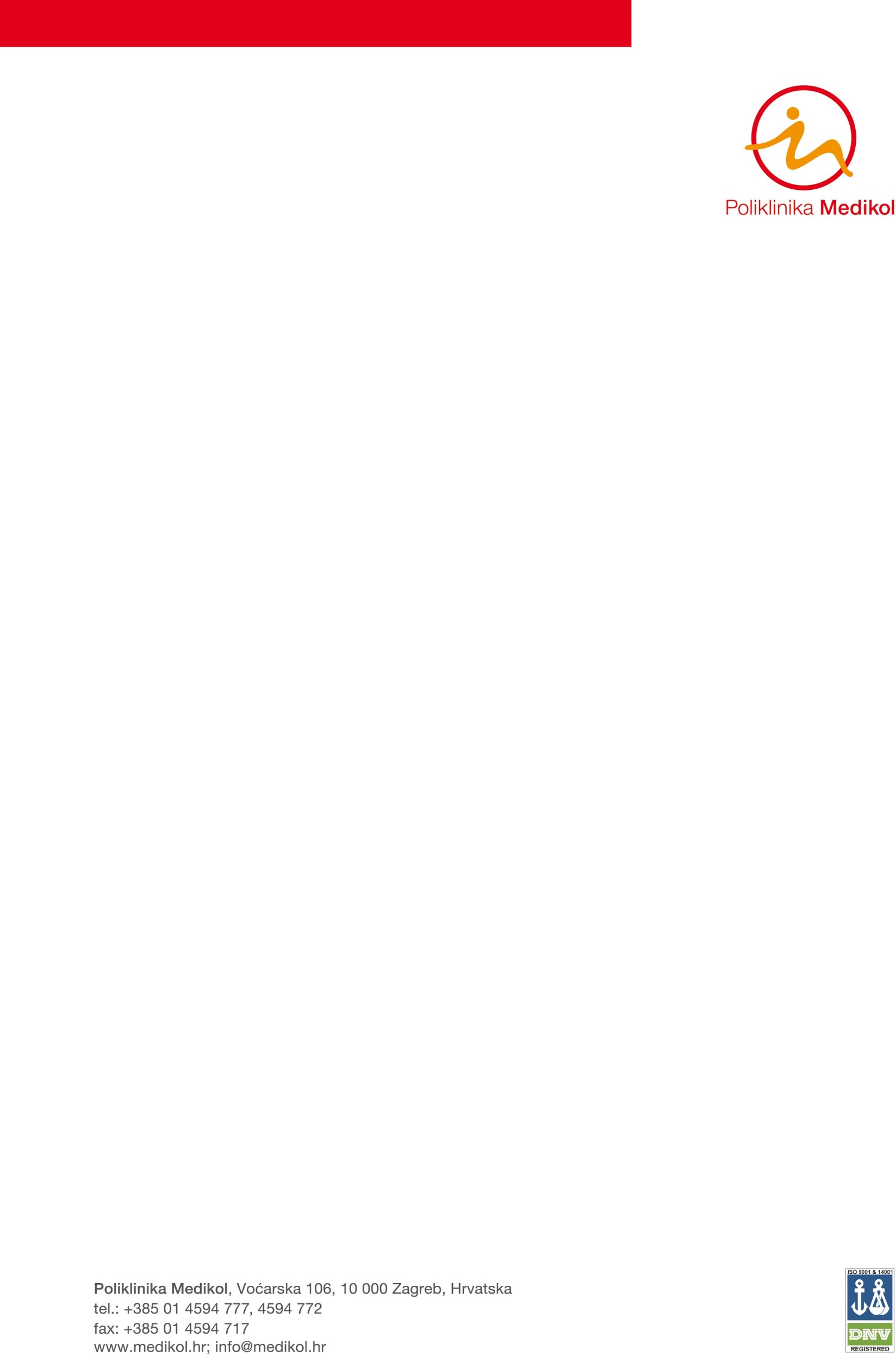 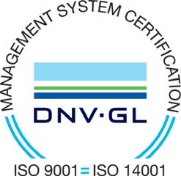 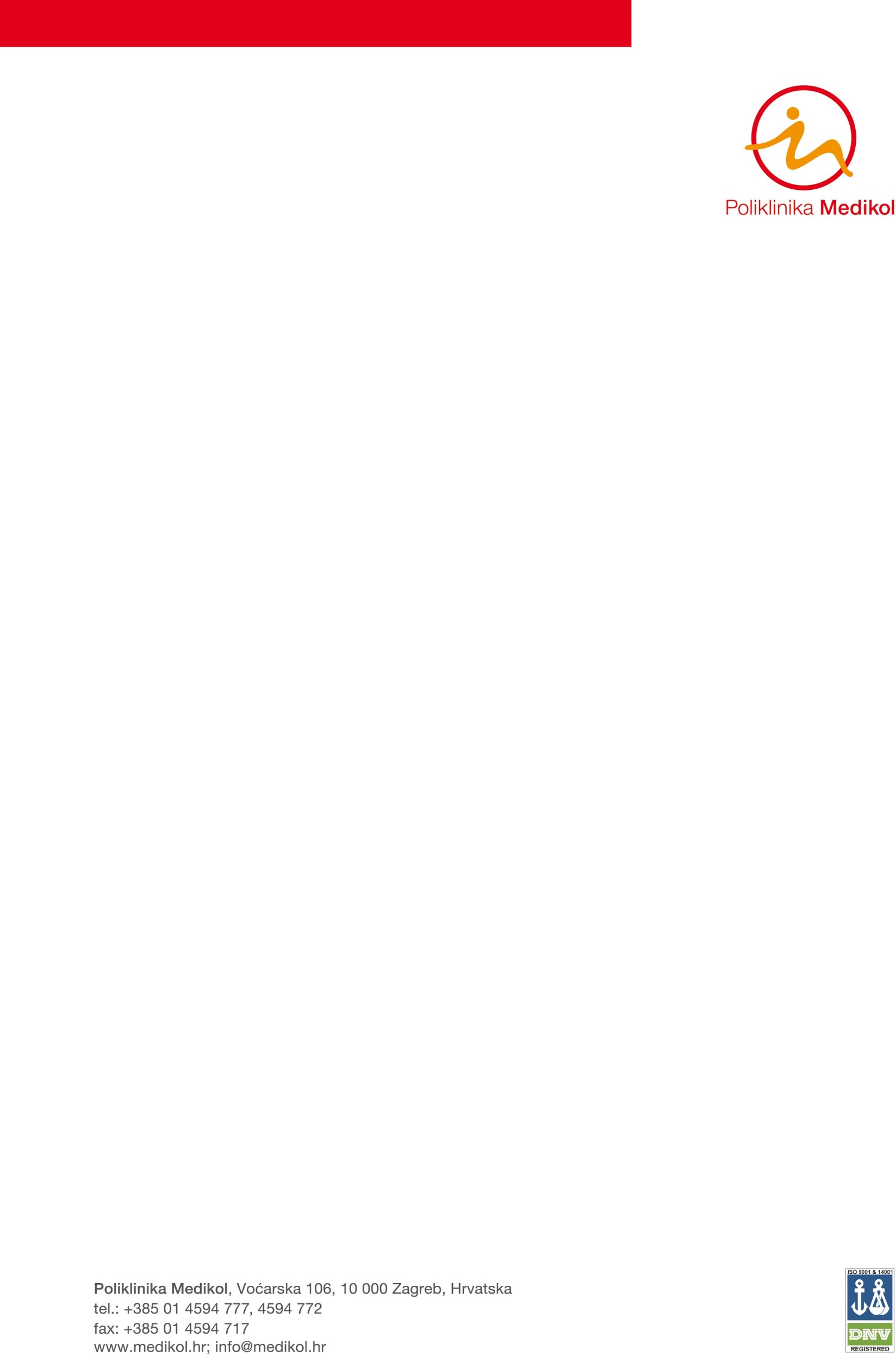 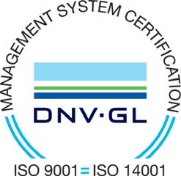 Molimo da niže navedene podatke popunite čitko. / Fill readable!NAPOMENA: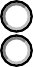 Zahtjev dostavljen e-mailom smatra se potvrdom za pružanje naslovljene uslugeZa testiranje je potrebno:prethodno se naručiti online e-mailom na info@medikol.hrizvršiti uplatu na IBAN Poliklinike Medikol: HR9324020061100573934 u iznosu od 100 kn; u opisu plaćanja kod poziva na broj staviti 00 i upisati OIB osobe koja će se testirati, a u opisu treba navesti: antigen testiranje za ''ime/prezime pacijenta te navesti lokaciju ZAGREB/ČAKOVEC/OSIJEK''. SWIFT: ESBC HR 22 (za uplate iz inozemstva)dokaz o plaćanju i popunjeni obrazac poslati na e-mail info@medikol.hr.DATUM (Date)PREZIME (Surname)IME (Name)DATUM ROĐENJA (Date of birth)SPOL (Gender)MUŠKO (Male)	ŽENSKO (Female)OIB (for Croatian citizens only) ID No/PIN (non-Croatian citizens)ADRESA E-POŠTE za slanje rezultata nalaza antigenskog testiranja (e-mail address for sending the results of antigen testing findings)BROJ TELEFONA (Phone number)ADRESA STANOVANJA (Residential address)POŠTANSKI BROJ I GRAD, DRŽAVA(Zip code, city and country)Razlog testiranja (Croatian citizens only):imam simptomekontakt s osobom pozitivnom na COVIDzbog odlaska u bolnicu (liječenje/zahvat)ili u domzbog putovanjaostalo